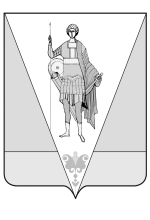 МУНИЦИПАЛЬНОЕ ОБРАЗОВАНИЕ«ВЕРХНЕТОЕМСКИЙ МУНИЦИПАЛЬНЫЙ РАЙОН»СОБРАНИЕ ДЕПУТАТОВШЕСТОГО СОЗЫВА(двенадцатая сессия)р е ш е н и еВ соответствии со статьей 14 Жилищного кодекса Российской Федерации, областным законом от 20 сентября 2005 года № 78-5-ОЗ "О порядке определения размера дохода, приходящегося на каждого члена семьи, и стоимости имущества, находящегося в собственности членов семьи и подлежащего налогообложению, в целях признания граждан малоимущими и предоставления им по договорам социального найма жилых помещений и порядке признания граждан малоимущими в Архангельской области" и постановлением Правительства Архангельской области от 14 ноября 2016 года № 483-пп "Об утверждении методики расчета показателей, необходимых для признания граждан малоимущими в целях принятия на учет в качестве нуждающихся в жилых помещениях, предоставляемых по договорам социального найма, и предоставления им жилых помещений по договорам социального найма" Собрание депутатов р е ш а е т:1.  Для признания граждан малоимущими в целях принятия на учет в качестве нуждающихся в жилых помещениях, предоставляемых по договорам социального найма, и предоставления им по договорам социального найма жилых помещений  муниципального жилищного фонда утвердить на период с 01 марта 2020 года по 28 февраля 2021 года значения следующих показателей:а) пороговое значение дохода, приходящегося на каждого члена семьи гражданина-заявителя либо одиноко проживающего гражданина-заявителя, применительно к территориям муниципальных образований Верхнетоемского муниципального района Архангельской области в размере:сельское поселение «Афанасьевское»:трудоспособное население - 14727 руб.;граждане пенсионного возраста и неработающие инвалиды I и II групп – 11660 руб.;дети – 13243 руб.сельское поселение «Верхнетоемское»:трудоспособное население - 14806 руб.;граждане пенсионного возраста и неработающие инвалиды I и II групп – 11739 руб.;дети – 13322 руб.сельское поселение «Выйское»:трудоспособное население - 14855 руб.;граждане пенсионного возраста и неработающие инвалиды I и II групп – 11788 руб.;дети – 13371 руб.сельское поселение «Горковское»:трудоспособное население - 14794 руб.;граждане пенсионного возраста и неработающие инвалиды I и II групп – 11727 руб.;дети – 13310 руб.сельское поселение «Двинское»:трудоспособное население - 14688 руб.;граждане пенсионного возраста и неработающие инвалиды I и II групп – 11621 руб.;дети – 13204 руб.сельское поселение «Пучужское»:трудоспособное население - 14992 руб.;граждане пенсионного возраста и неработающие инвалиды I и II групп – 11925 руб.;дети – 13508 руб.сельское поселение «Сефтренское»:трудоспособное население - 14481 руб.;граждане пенсионного возраста и неработающие инвалиды I и II групп – 11414 руб.;дети – 12997 руб.сельское поселение «Федьковское»:трудоспособное население - 14659 руб.;граждане пенсионного возраста и неработающие инвалиды I и II групп – 11592 руб.;дети – 13175 руб;б) пороговое значение стоимости имущества, находящегося в собственности гражданина-заявителя и членов его семьи либо одиноко проживающего гражданина-заявителя и подлежащего налогообложению, применительно к территориям муниципальных образований Верхнетоемского муниципального района Архангельской области в размере:сельское поселение «Афанасьевское» - 336462 руб.;сельское поселение «Верхнетоемское» - 352128 руб.;сельское поселение «Выйское» - 361928 руб.;сельское поселение «Горковское» - 349776 руб.;сельское поселение «Двинское» - 328636 руб.;сельское поселение «Пучужское» - 389340 руб.;сельское поселение «Сефтренское» - 287112 руб.;сельское поселение «Федьковское» - 322756 руб.2. В целях определения пороговых значений дохода, приходящегося на каждого члена семьи гражданина-заявителя либо одиноко проживающего гражданина-заявителя, и стоимости имущества, находящегося в собственности гражданина-заявителя и членов его семьи либо одиноко проживающего гражданина-заявителя и подлежащего налогообложению, определить следующие показатели:а) расчетный показатель рыночной стоимости жилого помещения применительно к территориям муниципальных образований Верхнетоемского муниципального района Архангельской области в размере:сельское поселение «Афанасьевское» - 336462 руб.;сельское поселение «Верхнетоемское» - 352128 руб.;сельское поселение «Выйское» - 361928 руб.;сельское поселение «Горковское» - 349776 руб.;сельское поселение «Двинское» - 328636 руб.;сельское поселение «Пучужское» - 389340 руб.;сельское поселение «Сефтренское» - 287112 руб.;сельское поселение «Федьковское» - 322756 руб.Установить, что расчетный показатель рыночной стоимости жилого помещения определен с применением средней расчетной рыночной цены                 1 квадратного метра общей площади жилых помещений, утвержденной постановлением администрации муниципального образования «Верхнетоемский муниципальный район» от 06 декабря 2017 года № 10/8;б)   период накопления денежных средств, необходимых для приобретения гражданином жилого помещения равным 200 месяцев;в) среднемесячный минимальный уровень дохода на одного человека в размере:  трудоспособное население – 13045 рублей;граждане пенсионного возраста и неработающие инвалиды I и II групп – 9978 рублей;дети – 11561 рублей.3. Настоящее решение вступает в силу после его официального опубликования.Председатель Собрания депутатов муниципального образования«Верхнетоемский муниципальный район»                                               Е.Н. МужиковГлава Верхнетоемского муниципального района                                    Н.В. Вьюхинаот «27» марта 2020 года№ 5с. Верхняя ТоймаОб утверждении порогового значения дохода, приходящегося на каждого члена семьи гражданина-заявителя либо одиноко проживающего гражданина-заявителя, и порогового значения стоимости имущества, находящегося в собственности гражданина-заявителя и членов его семьи либо одиноко проживающего гражданина-заявителя и подлежащего налогообложению, в целях признания граждан малоимущими и предоставления им по договорам социального найма жилых помещений муниципального жилищного фондаОб утверждении порогового значения дохода, приходящегося на каждого члена семьи гражданина-заявителя либо одиноко проживающего гражданина-заявителя, и порогового значения стоимости имущества, находящегося в собственности гражданина-заявителя и членов его семьи либо одиноко проживающего гражданина-заявителя и подлежащего налогообложению, в целях признания граждан малоимущими и предоставления им по договорам социального найма жилых помещений муниципального жилищного фондаОб утверждении порогового значения дохода, приходящегося на каждого члена семьи гражданина-заявителя либо одиноко проживающего гражданина-заявителя, и порогового значения стоимости имущества, находящегося в собственности гражданина-заявителя и членов его семьи либо одиноко проживающего гражданина-заявителя и подлежащего налогообложению, в целях признания граждан малоимущими и предоставления им по договорам социального найма жилых помещений муниципального жилищного фонда